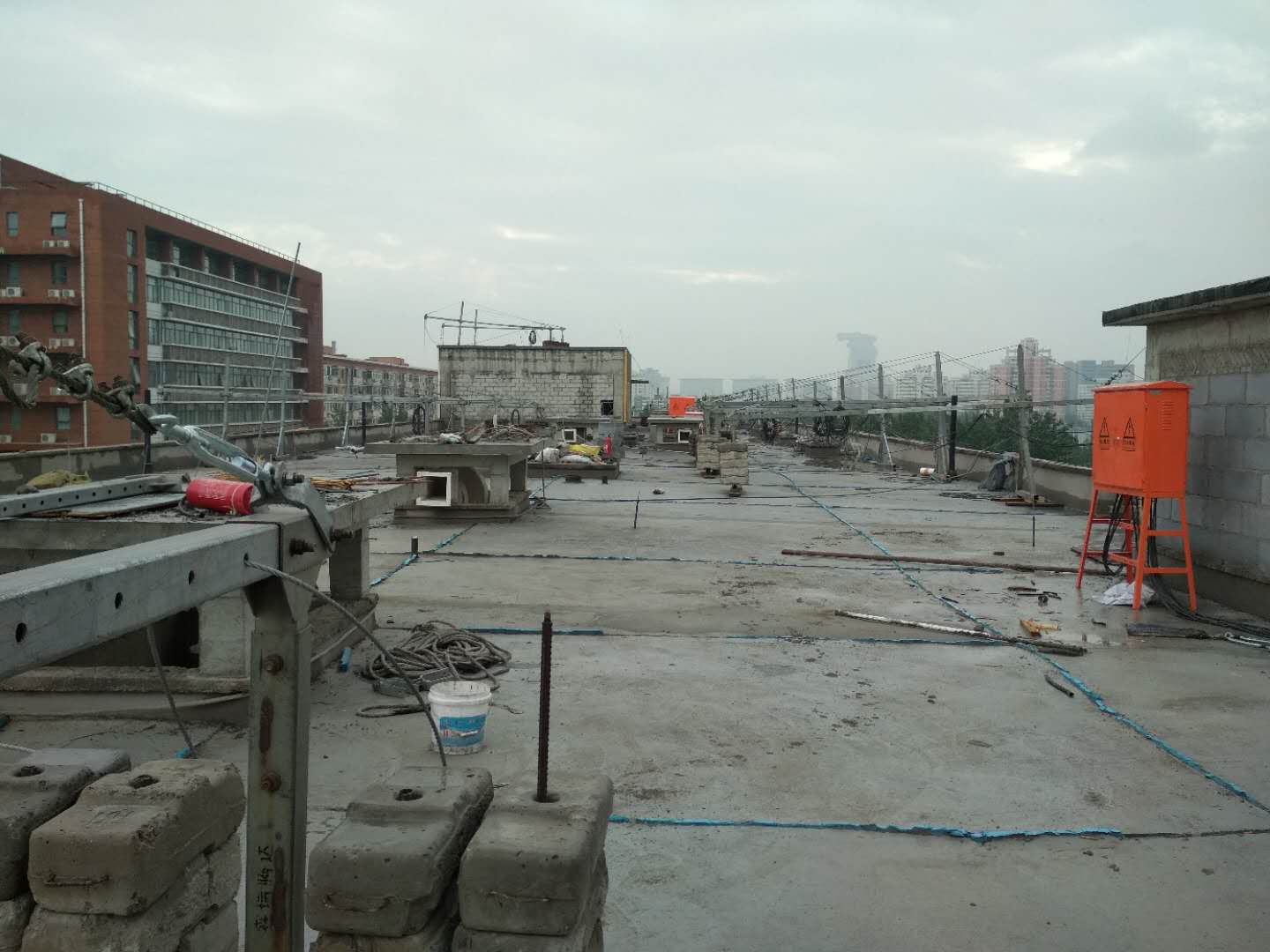 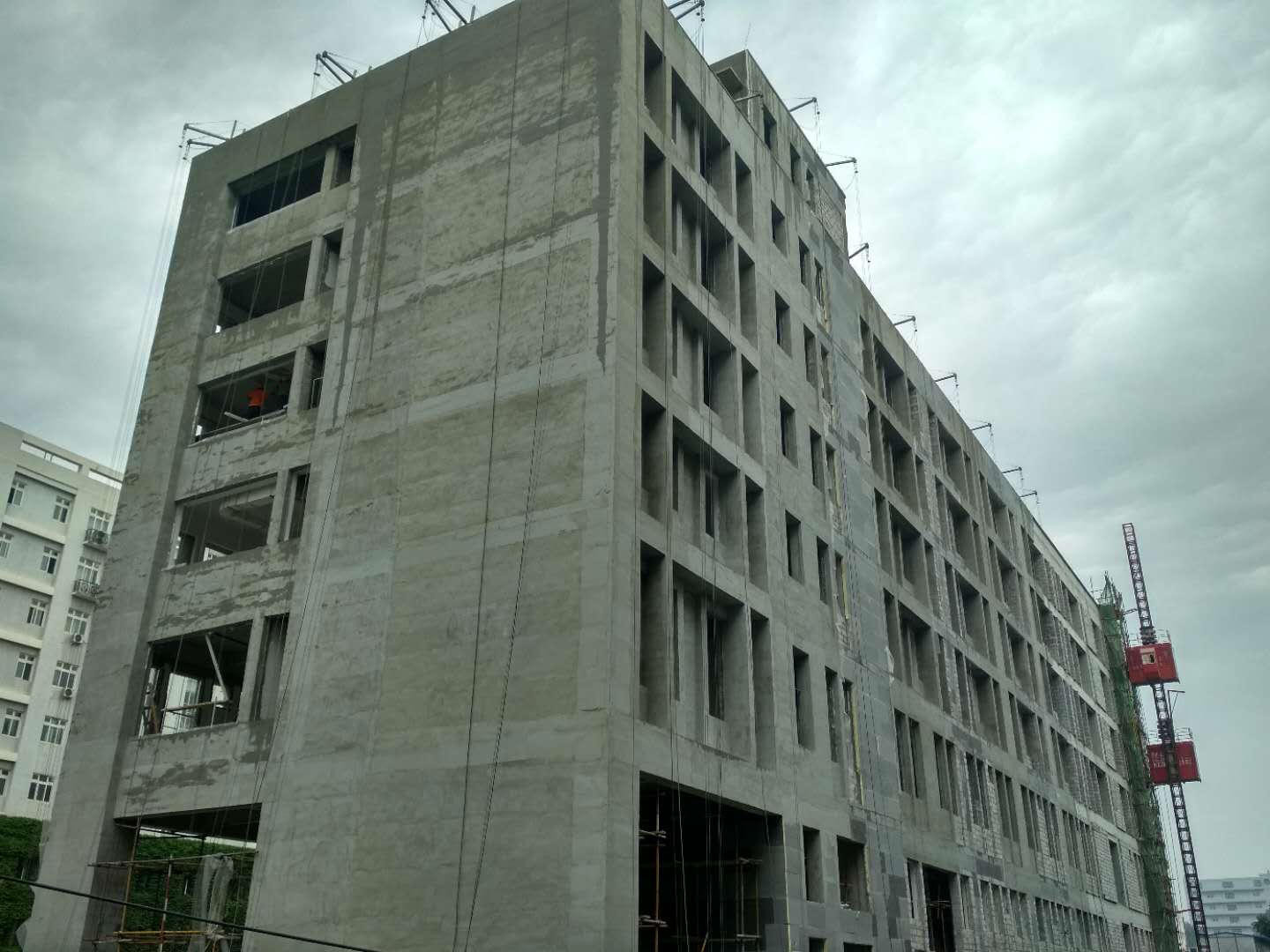 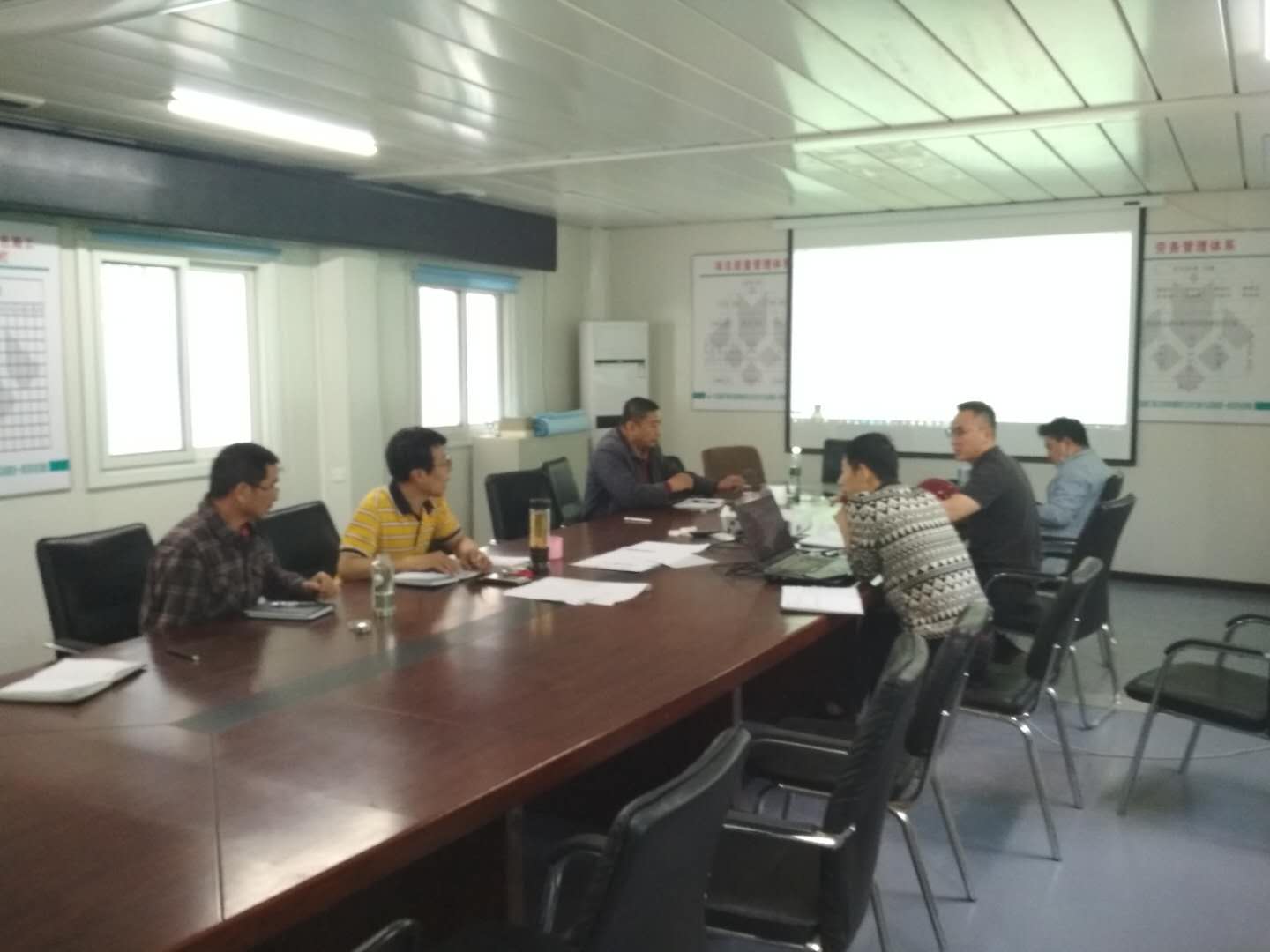 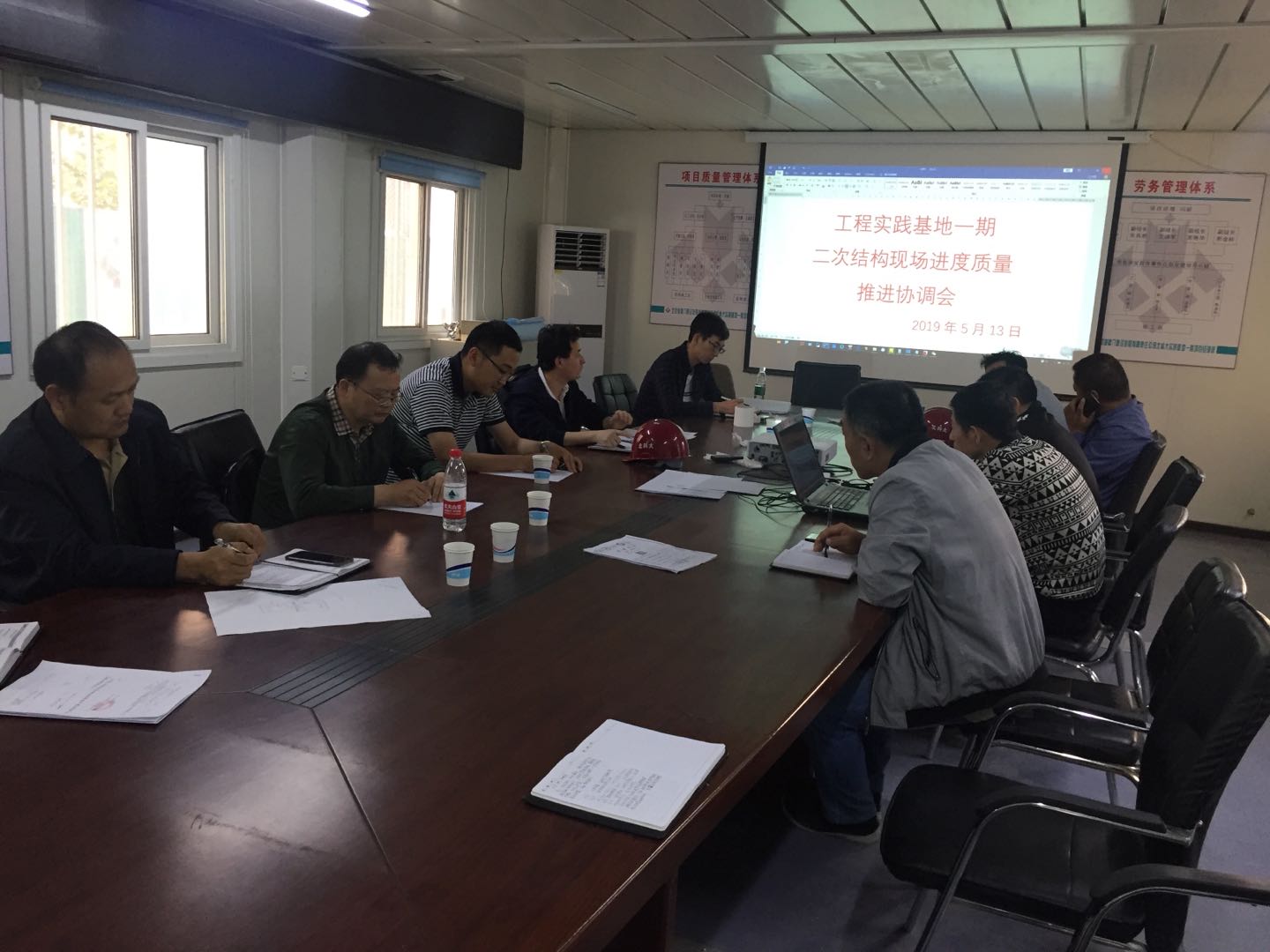 电梯井道完善施工协调会        砌筑装修施工进度促进会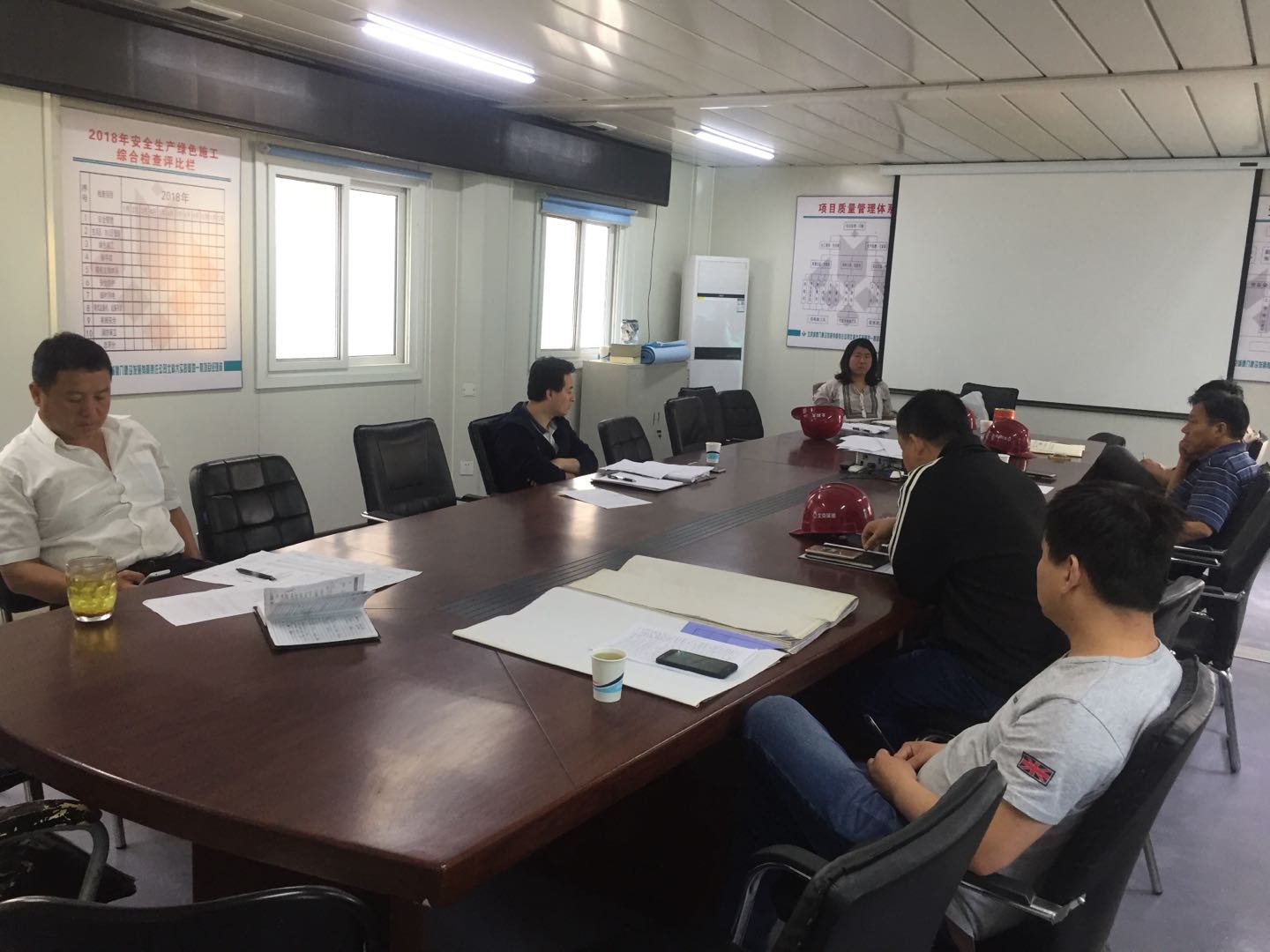 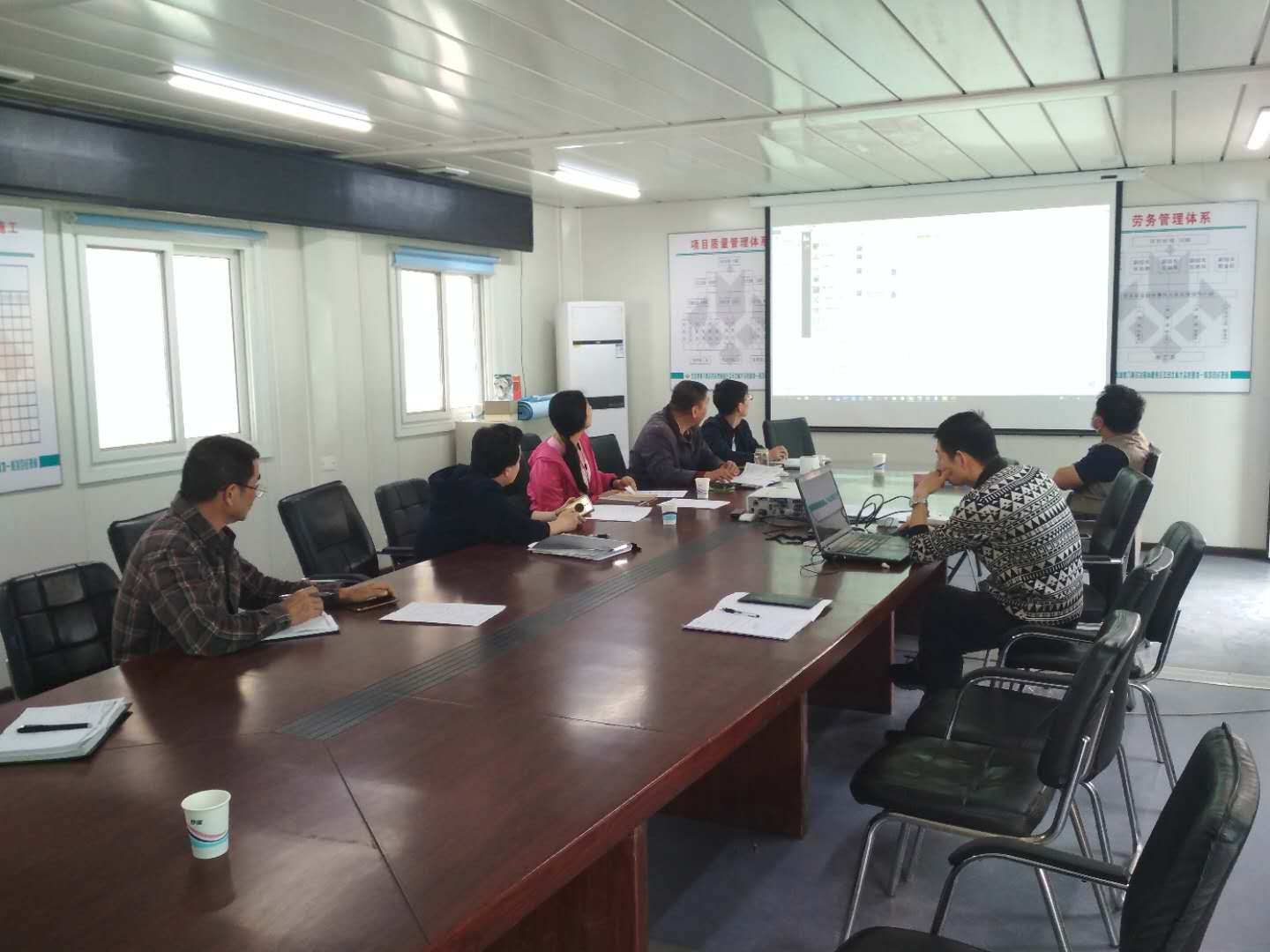 消防施工专题会               图纸问题协调会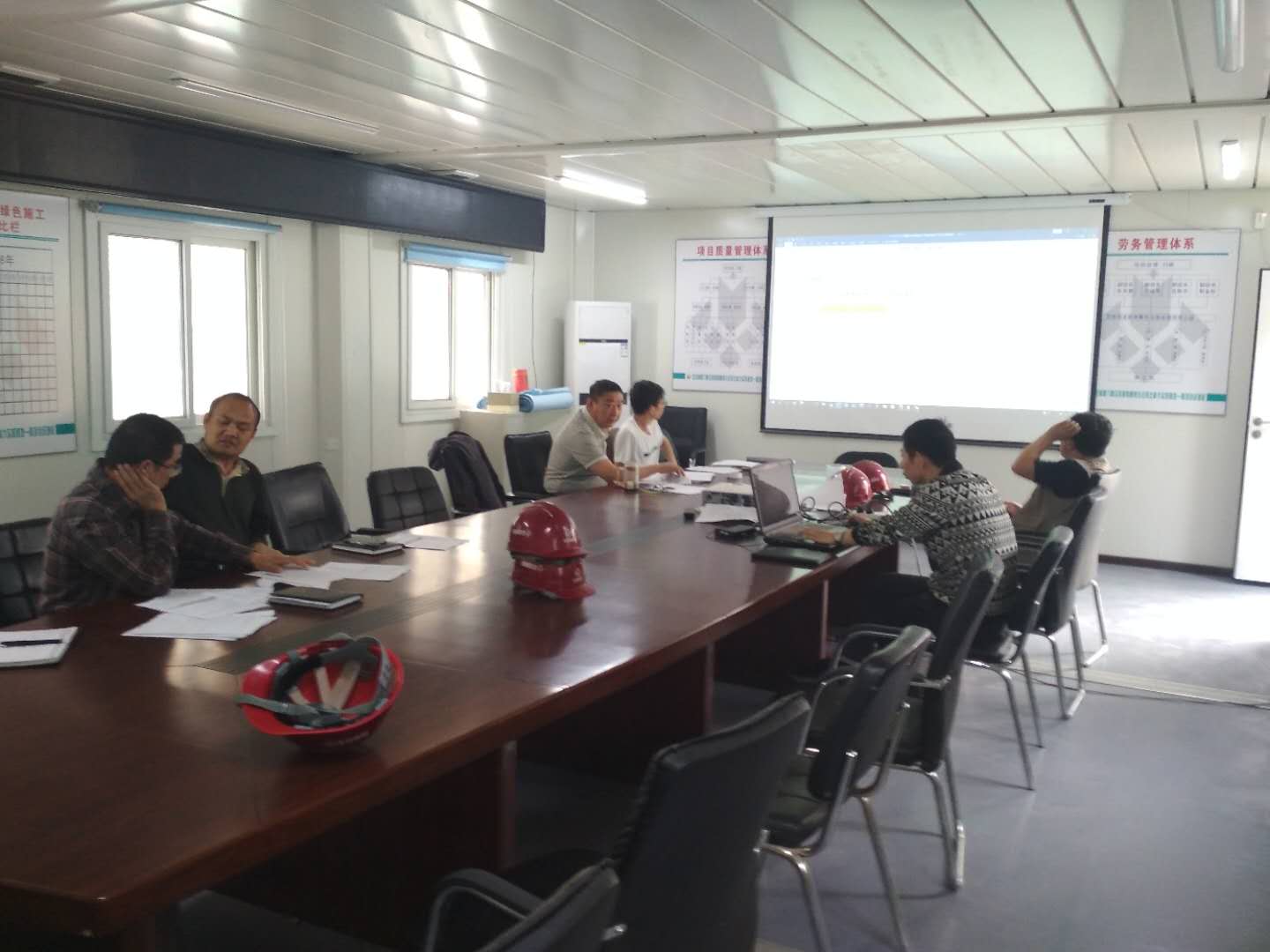 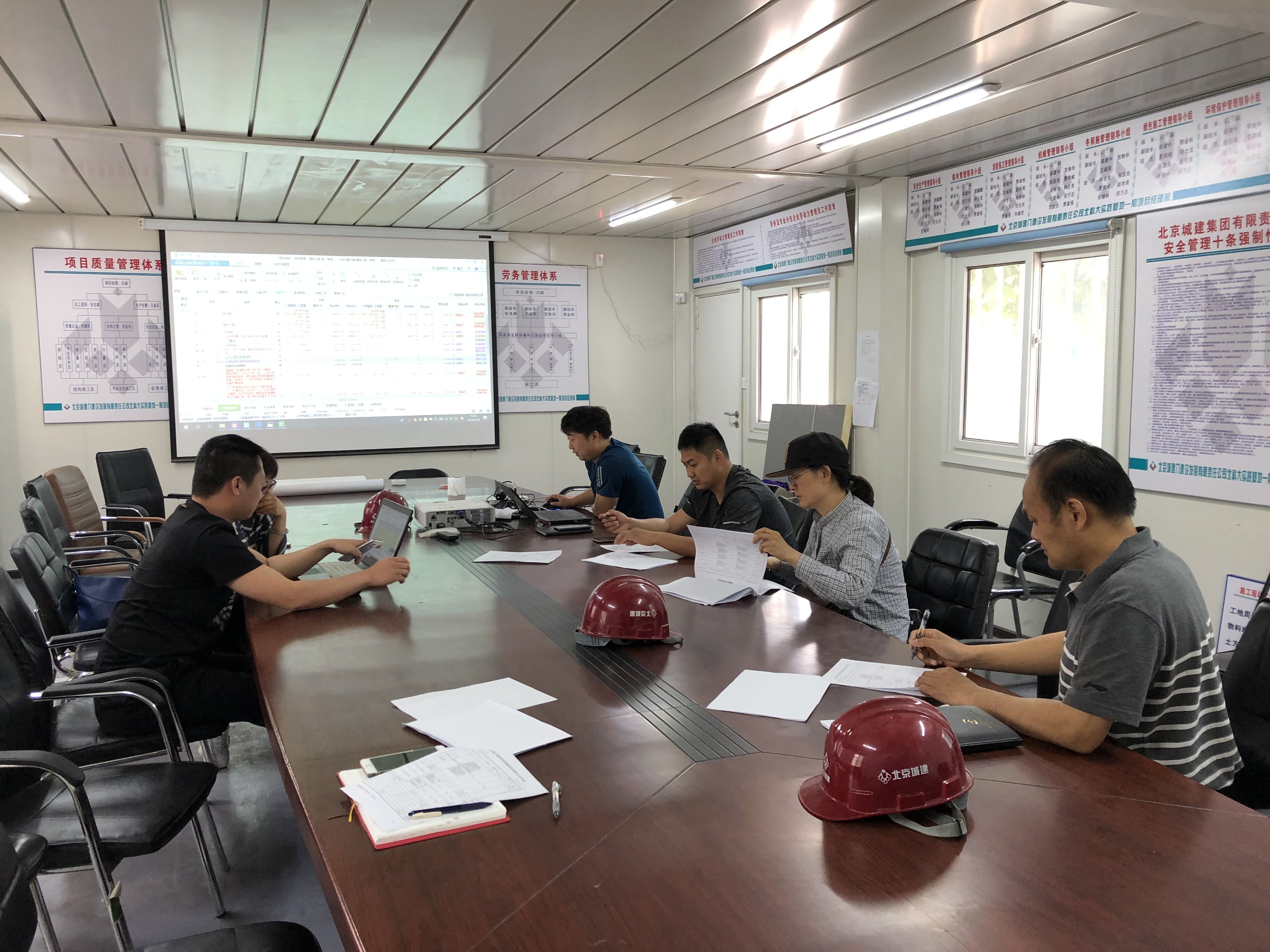 现场施工技术问题协调会         施工图纸重计量协调会